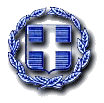 ΕΛΛΗΝΙΚΗ ΔΗΜΟΚΡΑΤΙΑ                           	 		                         Ζευγολατιό, 22 Ιουνίου   2023ΝΟΜΟΣ ΚΟΡΙΝΘΙΑΣ			        	 		ΔΗΜΟΣ ΒΕΛΟΥ- ΒΟΧΑΣ                   	ΔΗΜΟΤΙΚΟ ΣΥΜΒΟΥΛΙΟ	ΠΙΝΑΚΑΣ ΔΗΜΟΣΙΕΥΣΗΣ ΑΠΟΦΑΣΕΩΝ ΔΗΜΟΤΙΚΟΥ ΣΥΜΒΟΥΛΙΟΥΔΗΜΟΥ ΒΕΛΟΥ ΒΟΧΑΣΚατά την 10η τακτική συνεδρίαση της 21ης Ιουνίου  2023Παρόντες 14 Δημοτικοί Σύμβουλοι             Ο ΠΡΟΕΔΡΟΣ ΤΟΥ ΔΣΤΡΙΑΝΤΑΦΥΛΛΟΥ ΚΩΝ/ΝΟΣΑρ. Απόφασης Αρ. Θέματος ΘΕΜΑΤΑ ΗΜΕΡΗΣΙΑΣ ΔΙΑΤΑΞΗΣ 64.1. Έγκριση αμοιβής πληρεξούσιων δικηγόρων .Εγκρίνεται Ομόφωνα65.2.Ορισμός υπολόγου, υπεύθυνου λογαριασμού και εκκαθαριστή δαπάνης του έργου : «Έργα κατασκευής αποδυτηρίων γηπέδου Ζευγολατιού», που χρηματοδοτείται από το Υπουργείο Πολιτισμού και ΑθλητισμούΕγκρίνεται Ομόφωνα 66.3.Περί διαγραφής ή μη οφειλής τελών ύδρευσης, ΤΑΠ, κλπΕγκρίνεται  Ομόφωνα67.4.Τροποποίηση προϋπολογισμού  Δήμου Βέλου- Βόχας , οικον. έτους 2023 (3η).Εγκρίνεται  Ομόφωνα68.5.Έγκριση Οργανογράμματος για την κατασκευή του έργου : «Εγκατάσταση και λειτουργία συστήματος σηματοδότησης στον κόμβο της Π.Ε.Ο. Κορίνθου- Πατρών και των οδών Αγ. Γεωργίου, οδού Κολοκοτρώνη και Ν. Γκάτσου» , προϋπολογισμού 139.985,87 € , αναδόχου «Κ. ΑΓΓΕΛΟΠΟΥΛΟΣ & ΣΙΑ Ο.Ε.».Εγκρίνεται Ομόφωνα69.6.Περί έγκρισης χορήγησης παράτασης προθεσμίας εκτέλεσης για το έργο : «Εγκατάσταση συνθετικού τάπητα στίβου στο Αθλητικό Κέντρο Βέλου» (αρ. μελ. 11/2019).Εγκρίνεται Ομόφωνα70.7.Περί έγκρισης χορήγησης παράτασης προθεσμίας εκτέλεσης της μελέτης : «Εκπόνηση μελετών πυροπροστασίας στις σχολικές μονάδες του Δήμου Βέλου- Βόχας».Εγκρίνεται ΟμόφωναΜε 12 υπέρ- 1 λευκό71.8.Περί έγκρισης 1ου ΑΠΕ του έργου : «Εγκατάσταση συνθετικού τάπητα στίβου στο Αθλητικό Κέντρο Βέλου» (αρ. μελ. 11/2019)Εγκρίνεται ΟμόφωναΜε 12 υπέρ- 1 λευκό72.9.Περί έγκρισης 1ου ΑΠΕ του έργου : «Βελτίωση Αγροτικής Οδοποιίας Δήμου Βέλου Βόχας» (αρ. μελ. 01/2019)Εγκρίνεται Ομόφωνα73.10.Περί ανάκλησης της υπ’αριθ. 29/2023 Απόφασης του Δημοτικού Συμβουλίου με θέμα : «Έγκριση παράτασης προθεσμίας εκτέλεσης του έργου : «Έργα αγροτικής οδοποιίας έτους 2021» (αρ. μελ. 10/2021)Εγκρίνεται Ομόφωνα74.11.Ανακεφαλαιωτική Έκθεση 4ου τριμήνου του έργου: «Εγκατάσταση συνθετικού τάπητα στίβου στο Αθλητικό Κέντρο Βέλου».Εγκρίνεται Ομόφωνα-12.Έγκριση Οργανογράμματος για την κατασκευή του έργου : «Έργα Αγροτικής Οδοποιίας Δήμου έτους 2023» ,  προϋπολογισμού 72.270,00 € , αναδόχου «Κ. ΑΓΓΕΛΟΠΟΥΛΟΣ & ΣΙΑ Ο.Ε.»ΑΚΥΡΩΣΗ ΘΕΜΑΤΟΣ75.13.Περί έγκρισης Έκθεσης εσόδων – εξόδων Α΄  Τριμήνου 2023 του Ν.Π.Δ.Δ. «ΑΝΕΛΙΞΗ», για έλεγχο του Π/Υ οικ. Έτους 2023.»Εγκρίνεται ΟμόφωναΜε 12 υπέρ- 1 λευκό76.14.Περί έγκρισης  αναμόρφωσης προϋπολογισμού  του Ν.Π.Δ.Δ. «ΑΝΕΛΙΞΗ», οικ. Έτους 2023 (1η/2023).Εγκρίνεται ΟμόφωναΜε 12 υπέρ- 1 λευκό77.15.Περί έγκρισης  αναμόρφωσης Ολοκληρωμένου Πλαισίου Δράσης (ΟΠΔ) οικ. Έτους 2023 του Ν.Π.Δ.Δ. «ΑΝΕΛΙΞΗ» (1η /2023).Εγκρίνεται ΟμόφωναΜε 12 υπέρ- 1 λευκό78.16.Περί έγκρισης  αναμόρφωσης προϋπολογισμού  του Ν.Π.Δ.Δ. «Δημοτικό Λιμενικό Ταμείο Βόχας», οικ. Έτους 2023 (1η-Υποχρεωτική /2023).Εγκρίνεται ΟμόφωναΜε 12 υπέρ- 1 λευκό79.17.Περί επικαιροποίησης της υπ’αριθ. 74/2011 απόφασης Δημοτικού Συμβουλίου καθώς και της υπ’αριθ. 183/2013 τροποποιητική της.Εγκρίνεται Ομόφωνα